FEDERATION  ALGERIENNE de FOOTBALL.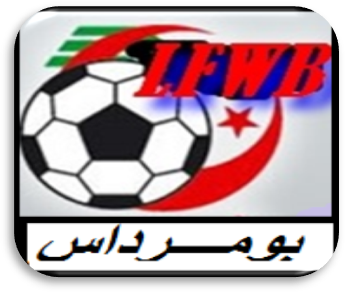 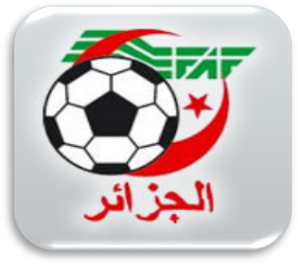 ligue de football de la wilaya de boumerdes                                                          Mot  du  président                           Le sport est un vecteur d’union, de fair play , de fraternité  et de développement de l’esprit et du corps. Cette nouvelle saison sera  et nous l’espérons tous, une saison plaine de Succès  pour nos clubs  où l’éthique sportive sera le  maitre mot entre les acteurs de notre championnat.                                              la ligue de par sa mission, encourage tous les clubs a travailler main dans la main et déployer  tous les efforts nécessaires afin de bannir  de nos stades la violence sous toute ses formes, tout en assurant une bonne  collaboration dans ses relations et mettre tous les clubs  sur un même pied d’égalité pour une compétition saine .                                                                          Bonne  chance à tous.                                                                                            Le  Président.                                                                                                BEKRI  S.                            Bureau de Ligue seance du 03.09.2018            secrétariat général          I/ Courrier inter-saison  LRFA /-correspondance au sujet désignation des président de ligue comme commissaire aux matchs de la ligue professionnelle.             -correspondance  a/s liste des clubs représentants la  ligue en coupe               d’Algérie édition 2018/2019               Note aux clubs    -   Aucun club ne devra être engagé s’il ne s’acquitte pas des arrières dus. Aucun club changeant de ligue ne devra être engagé s’il ne présente pas le quitus financier de la ligue quittée.ARBITRAGE :                          Le test physique des arbitres aura lieu le 15.09.2018 auStade djillali 	Bounaama  de boumerdes  à 9h00  suivant les dispositions de la FIFA . Seuls les arbitres ayant déposé un dossierd’engagement complet prendront part  à ce test..    * COMMISSION  DES COMPETITIONS                        - HOMOLOGATION  DES STADES                          La commission d’homologation des stades Débutéra  sa mission le 16.09.2018 , suivant le calendrier ci apres :         Il est utile de rappeler aux clubs, qu’aucune rencontre ne sera désigné dans un stade non homologué.RAPPEL  DE REGLEMENT   Article 14 : Domiciliation (stades)
1. Le club sportif amateur doit être domicilié dans un stade dûment homologué remplissant les conditions suivantes :
a.  D’une capacité d’accueil de Quatre mille (4.000) places assises au minimum pour le club de la division nationale amateur;
 D’une capacité d’accueil de Trois mille (3.000) places assises au minimum pour le club de la division inter-régions;
 D’une capacité d’accueil de Mille cinq cent (1.500) places assises au minimum pour les clubs des divisions régionales une et deux ;
 D’un terrain de jeu avec une pelouse en gazon naturel ou artificiel en bon état pour les clubs des divisions nationale amateur, inter-régions et régionale.
 D’un terrain en « tuf » et/ou en gazon (naturel ou artificiel) en bon état pour les clubs des divisions, honneur et pré-honneur.
b.  D’installations dépendantes :
- Deux (02) vestiaires au minimum pour les joueurs;
- Vestiaires arbitres.
2. Le stade doit être entièrement clôturé par des murs.
3. Le terrain de jeu doit répondre aux normes réglementaires de la loi une (1) de l’I A F B. Il doit être séparé de l’emplacement réservé au public par une clôture.
4. Si ces conditions ne sont pas remplies, le club doit communiquer à la ligue sa nouvelle domiciliation sur un stade remplissant les conditions exigées pour une homologation.
Article 15 : Obligations des clubs en matière d’organisation de match.
1. Le club sportif amateur est responsable du comportement de ses joueurs, officiels, membres, supporters ainsi que toute autre personne exerçant une fonction dans le club ou lors d’un match.
2. Le club sportif amateur recevant répond de l’ordre et de la sécurité dans l’enceinte du stade et dans ses abords immédiats avant, pendant et après le match. Il est responsable de tout incident qui pourrait survenir, ainsi que de l’insuffisance de l’organisation.
3. Néanmoins, le club visiteur ou le club jouant sur terrain neutre est responsable lorsqu’il s’avère que ses joueurs, dirigeants et supporters sont les auteurs de désordre et de disfonctionnement constatés.
4. Le club recevant est dans l’obligation d’assurer l’ordre et la sécurité nécessaire au bon déroulement de la rencontre. Dans le cas où une rencontre n'a pas eu lieu pour insuffisance constatée par les officiels de la ligue, le club recevant encourt les sanctions prévues par l'article 50 du présent règlement.
5. Sans préjudice des indemnités financières qui seront demandées par le gestionnaire du stade, toute dégradation de matériel à l’intérieur du terrain ou dans les tribunes où dans l’enceinte du stade est sanctionnée par les dispositions du barème disciplinaire en vigueur.
6. Seules sont autorisées dans l'enceinte du stade, les ventes de boissons servies dans des gobelets en carton ou en plastique. La vente de boissons contenues dans des bouteilles en verre ou en plastique est interdite.
7. Sauf accord écrit entre les deux clubs, le club organisateur doit réserver aux supporters du club visiteur un minimum de dix pour cent (10%) de la capacité du stade. Cet emplacement doit être sécurisé, facile d’accès et séparé du public du club recevant.
8. Le club sportif amateur est tenu de réserver, un emplacement adéquat pour les journalistes et pour les officiels du club visiteur.
9. Le club recevant est responsable du contrôle de l'accès au terrain, des ramasseurs de balles et des membres de la presse (photographes).
10. L’espace adjacent aux vestiaires et celui menant au terrain sont exclusivement réservées aux joueurs, officiels des clubs en présence, et aux officiels de la ligue. L’accès est strictement interdit à toute autre personne n’ayant pas de lien direct et justifié avec la préparation et le déroulement de la rencontre. 
En cas d’infraction à cette disposition, les officiels de la ligue sont tenus d’exiger le refoulement du ou des individus présents. A défaut, la rencontre est annulée et le club recevant (organisateur) est sanctionnée par :
- Match perdu par pénalité ;
o Une amende de :
- Cent mille (100.000) dinars pour la division nationale amateur.
- Soixante-dix mille (70.000DDA) dinars pour la division inter-régions.
- Cinquante mille (50.000 DA) dinars pour les divisions régionales 1 et 2.
- Trente mille (30.000 DA) dinars pour les divisions honneur et pré-honneur.  …Etaient présents :  Absents :BEKRI     SAID                                 présidentOUKIL HAMZA       excuséCHACHAOUA  FADHILA           v/présidente BENAZIZ   SAID          excuséKENTOUR  BOUALEM                 SGTAFNI  REDA              excuséCHERIF MOHAND LARBITONKIN ABDELKRIMTIMIZAR  ABDERRAHMANEAKKOUCHE MOHAMEDTIMACHMACHINE  abdelhakAFRAOUCENE  RABAHDEBBARI  Hamid  OUAHAB MohamedN° COMMUNESTADEDATESHORAIRE01DELLYSDELLYS16.09.2018 10H3002SIDI DAOUDSIDI DAOUD16.09.201811H3003BAGHLIABAGHLIA16.09.201813H0004NACIRIANACIORIA17.09.201810H0005ISSER1e  Novembre17.09.201811H0006SI MUSTAPHASI MUSTAPHA17.09.201812H0007ZAATRAZAATRA18.09.201811H0008ZEMOURIZEMOURI18.09.201812 H0009CAP DJINETCAP DJINET18.09.201810 H0010ARBATTACHEARBATTACHE19.09.201814 H0011OULED HEDDADJOULED HEDDADJ19.09.201810H0012HOUCHE MOKHFIHOUCHE MOKHFI19.09.201812 H0013OULED MOUSSAOULED MOUSSA19.09.201812H3014HAMMADI1e Novembre19.09.201813 H0015BENI AMRANEBENI AMRANE23.09.201810H0016KEDDARAKEDDARA23.09.201810 H0017CORSOCORSO23.09.2018 10H00